Pupil premium strategy statement – Riverside Junior School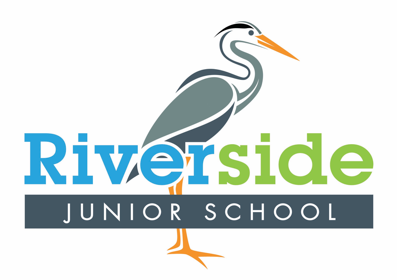 This statement details our school’s use of pupil premium (and recovery premium) funding to help improve the attainment of our disadvantaged pupils. It outlines our pupil premium strategy, how we intend to spend the funding in this academic year and the outcomes for disadvantaged pupils last academic year.School overviewFunding overviewPart A: Pupil premium strategy planStatement of intentChallengesThis details the key challenges to achievement that we have identified among our disadvantaged pupils.Intended outcomes This explains the outcomes we are aiming for by the end of our current strategy plan, and how we will measure whether they have been achieved.Activity in this academic yearThis details how we intend to spend our pupil premium (and recovery premium) funding this academic year to address the challenges listed above.Teaching (for example, CPD, recruitment and retention)Budgeted cost: £ 15,285Targeted academic support (for example, tutoring, one-to-one support, structured interventions) Budgeted cost: £ 5,960Wider strategies (for example, related to attendance, behaviour, wellbeing)Budgeted cost: £ 23,485Total budgeted cost: £ 44,730Part B: Review of the previous academic yearOutcomes for disadvantaged pupilsExternally provided programmesPlease include the names of any non-DfE programmes that you used your pupil premium (or recovery premium) to fund in the previous academic year. DetailDataNumber of pupils in school 143Proportion (%) of pupil premium eligible pupils24% (35 pupils)Academic year/years that our current pupil premium strategy plan covers (3 year plans are recommended)3 Years Date this statement was publishedSeptember 2022Date on which it will be reviewedSeptember 2023Statement authorised byPupil premium leadJoy Rooney Governor / Trustee leadJo Doherty DetailAmountPupil premium funding allocation this academic year£41,550Recovery premium funding allocation this academic year£5,365Pupil premium (and recovery premium*) funding carried forward from previous years (enter £0 if not applicable)*Recovery premium received in academic year 2021 to 2022 can be carried forward to academic year 2022 to 2023. Recovery premium received in academic year 2022 to 2023 cannot be carried forward to 2023 to 2024. £0Total budget for this academic yearIf your school is an academy in a trust that pools this funding, state the amount available to your school this academic year£46,915At Riverside our intention is that all pupils, irrespective of their starting points, background or the challenges they face, make good progress and achieve high attainment across all subject areas. The focus of our pupil premium strategy is to support disadvantaged pupils to achieve that goal by ensuring they receive the highest quality of education, this includes progress for those who are already high attainers. We will consider the challenges faced by vulnerable pupils, such as those who have a social worker and children who are looked after (CLA). The activity we have outlined in this statement is also intended to support their needs, regardless of whether they are disadvantaged or not.High-quality teaching is at the heart of our approach, with a focus on areas in which disadvantaged pupils require the most support. This is proven to have the greatest impact on closing the disadvantage attainment gap and at the same time will benefit the non-disadvantaged pupils in our school. Implicit in the intended outcomes detailed below, is the intention that non-disadvantaged pupils’ attainment will be sustained and improved alongside progress for their disadvantaged peers.Our ultimate objectives for disadvantaged pupils are to:Remove barriers that are created due to family circumstances and early life experiences Narrow the gap in attainment between disadvantaged pupils and their non-disadvantaged peersUse feedback to ensure that progress is acceleratedTeach self-regulation to help support a greater number of children to achieve expected age-related progress and attainment in maths, writing and readingEnsure that all pupils learn the phonic code, become fluent readers and develop a life-long love of readingProvide an environment where pupils and their families feel safe and looked after, where their emotional wellbeing is supported and developed.We will ensure that the additional funding reaches the pupils who have been identified as within the Pupil Premium category and that it makes a significant impact on their education and lives. To achieve these objectives and help children overcome barriers to learning we will:Provide frequent CPD to ensure that we offer a high quality, effective Quality First TeachingProvide frequent CPD to improve writing outcomes, this will include ‘The Writing Process’, oracy and vocabulary.Provide high quality CPD on the use of feedback, metacognition and self-regulationQuickly identify gaps in learning and put provision, support or interventions in place to address these gaps.Use funding to ensure that all children are able to take part in visits that enhance the curriculum and extra-curricular activities.Keep wellbeing as a high priority for all pupils so that they are able to settle to learn and provide additional support to those requiring it.This is not an exhaustive list and strategies will change and develop based on the needs of individuals.Our strategy is also integral to wider school plans for education recovery, notably in its targeted support through the funding for tutoring for those pupils whose education has been worst affected, including non-disadvantaged pupils.    Our approach will be responsive to common challenges and individual needs, rooted in robust diagnostic assessment, not assumptions about the impact of disadvantage. The approaches we have adopted complement each other to help pupils excel. To ensure they are effective we will:ensure disadvantaged pupils are challenged in the work that they’re setact early to intervene at the point need is identifiedadopt a whole school approach in which all staff take responsibility for disadvantaged pupils’ outcomes and raise expectations of what they can achieve. Teachers will identify pupils needing support through provision mapping.  This will be support may be academic or for social, emotional and mental health needs.Challenge numberDetail of challenge 1Attainment of all pupils to close the gap created by COVID-19 school closures from baseline assessment across the school in RWM.2Staff CPD3Social, emotional and Mental Health and wellbeing4Punctuality and attendanceIntended outcomeSuccess criteriaTo continue to raise the attainment of all pupils to close the gap created by COVID-19 school closures from baseline assessment across the school in RWM.Disadvantaged pupils to be in line or above national average at the end of KS2KS2 reading, writing and maths outcomes in 2024/25 show that the proportion of disadvantaged pupils meeting the expected standards is broadly in line with non-disadvantaged pupilsAnalysis of data, including prior attainment will identify children in need of intervention and 1:1 tuition.School Tuition Fund in place Autumn 2CPD for class teachers on feedback will begin and will be implementedGuided learning will enable an increased amount of constructive teacher feedback at the point of learning. This will improve attainment and accelerate progress.Provide frequent CPD to improve writing outcomes, this will include ‘The Writing Process’, oracy and vocabulary.The new approach to planning and teaching writing will be embedded.  This will improve attainment and accelerate progress.CPD for class teachers on metacognition and self-regulation will begin and will be implementedTeachers will report improved skills and confidence in areas of metacognitive approaches and methodologies to support self-regulationWe will increase our enrichment opportunities across the curriculum.The broad and balanced curriculum that is offered will always be accessible to all our learners, including educational visits.To achieve and sustain improved wellbeing for all pupils in our school, particularly our disadvantaged pupils.Sustained high levels of wellbeing from 2024/25 demonstrated by:qualitative data from pupil voice, pupil and parent surveys and teacher observationsa significant increase in self confidencea significant increase in participation in enrichment activities, particularly among disadvantaged pupils    To ensure attendance of disadvantaged pupils is at least 96%.Sustained high attendance from 2024/25 demonstrated by:the overall absence rate for all pupils being no more than 96%, and the rate for disadvantaged and non-disadvantaged pupils being broadly in linethe percentage of all pupils who are persistently absent being below 96% Work with EWO to support and advise familiesOffer breakfast Club place.  ActivityEvidence that supports this approachChallenge number(s) addressedMonitoring of catch up interventions to ensure that all support staff are well trained and consistent in their approachEEF Toolkit and research shows that the approaches we are focusing on (EEF - feedback +8 months and small group tuition +4months) will have a strong impact on the attainment and progress of all pupils.1, 2CPD to improve writing outcomes, this will include ‘The Writing Process’, oracy and vocabulary.Word reading, spelling, reading comprehension, and writing composition rely to some extent on the same underlying processes and are therefore inexplicitly linked. Learning to be literate relies on pre-existing oral language and cognitive skills, with the extent of involvement of these processes differing between aspects of reading and writing and at different points during development. As an educator it is important to understand the underlying skills used in reading and writing and how the processes are related, work together, and operate in isolation. This will support planning—ensuring that the right skills become the focus, assessment, so children’s literacy progress can be monitored with any weaknesses identified,and teaching—so support can be adapted to the needs of the child.1, 2Embed small steps tracker (BSquared) to ensure indiviusalised targets for accelerated progressEEF Toolkit and research shows that the a targeted approach will increase progress by 4 months. (EEF – Indvidualised instruction + 4months)1, 2CPD for teaching Staff focussed on the impact of feedbackProviding feedback is a well-evidenced and has a high impact on learning outcomes. Effective feedback tends to focus on the task, subject and self-regulation strategies: it provides specific information on how to improve.  Feedback can be effective during, immediately after and some time after learning.1, 2CPD for teaching staff and support staff on meta cognition and self-regulationThere is some evidence to suggest that disadvantaged pupils are less likely to use metacognitive and self-regulatory strategies without being explicitly taught these strategies. Explicit teaching of metacognitive and self-regulatory strategies could therefore encourage such pupils to practise and use these skills more frequently in the future. With explicit teaching and feedback, pupils are more likely to use these strategies independently and habitually, enabling them to manage their own learning and overcome challenges themselves in the future1,2Maintaining adult to pupil ratiosEnsuring that all classes have access to additional intervention through a teaching assistant or HLTAResearch on TAs delivering targeted interventions in one-to-one or small group settings shows a consistent impact on attainment of approximately three to four additional months’ progress.1ActivityEvidence that supports this approachChallenge number(s) addressedEngaging with the National Tutoring Pro-gramme to provide a blend of tuition and school-led tutoring for pupils whose education has been most impacted by the pandemicTuition targeted at specific needs and knowledge gaps can be an effective method to support low attaining pupils or those falling behind, both one-to-one and in small groupsSmall group tuition is most likely to be effective if it is targeted at pupils’ specific needs. One to one tuition and small group tuition are both effective interventions. Additional small group support can be effectively targeted at pupils from disadvantaged backgrounds, and should be considered as part of a school’s pupil premium strategy.(EEF - small group tuition + 4 months)  (EEF - extending school time + 2 months)1,2TA and SA’s to meet half termly to receive information and training on effective interventions and QFTSchools should provide sufficient time for TA training and for teachers and TAs to meet out of class to enable the necessary lesson preparation and feedback.https://educationendowmentfoundation.org.uk/education-evidence/guidance-reports/teaching-assistants1, 2Pupil Progress Meetings – SENCo provision mappingTeacher assessments used to identify pupils off track, in need of support. These children will then be targeted and monitored with the involvement and support of the SENCo.1, 2, 3LINGO (Speech and Language)Language Legends intervention for KS2 with a focus on Vocabulary.Training for all staff1, 2BSquaredSmall steps tracker to identify targeted areas of teaching for those children making smaller steps of progress, including social interactions.1, 2, 3ActivityEvidence that supports this approachChallenge number(s) addressedEnsure attendance is above 96% and PP attendance is in line with peers. (EWO)To ensure that Pupil Premium attendance is at least in line with national figure of 95.3%School will monitor attendance termly.EWO will support with those cases where attendance fall below 90%4Jigsaw PHSE CurriculumFifty per cent of mental health problems are established by the age of 14, which is why early intervention matters and primary schools play such a vital role in providing high-quality PSHE lessons.3, 4Mental Health Support team in residence 1 day per week – therapy space/resourcesPrioritising mental health and wellbeing is something supported by the EEFEEF Guide the Pupil Premium – Aut 1, 20213, 4Children with specific social and emotional needs are supported through specialist wellbeing support. (Invictus) (EEF - social and emotional learning +4months)Support provided 1 day week for 3 pupils half termly. 3, 4Increased enrichment opportunitiesTargeted access to tripsTargeted / priority access to clubs3Contingency fund for acute issues.Based on our experiences and those of similar schools to ours, we have identified a need to set a small amount of funding aside to respond quickly to needs that have not yet been identified.We have analysed the performance of our school’s disadvantaged pupils during the 2021/22 academic year using Key Stage 2 performance data and our own internal assessments.To help us gauge the performance of our disadvantaged pupils we compared our results to those at a national and regional level. We also looked at these comparisons using pre-pandemic scores for the end of KS2 in 2018/19.End of KS2 data showed that our disadvantaged pupils were above the national average in Reading and Maths but below in Writing. Our Reading and Maths scores were significantly above the national average. The attainment gap between our disadvantaged pupils and non-disadvantaged pupils is still evident, especially in writing,since the start of the pandemic. This is reflective of national figures and demonstrates the additional impact of COVID-19 on disadvantaged pupils.Previous OutcomesTo raise the attainment of all pupils to close the gap created by COVID-19 school closures from baseline assessment across the school in RWM.Improve attainment for pupils in maths through the development of metacognition (EEF +7 months) and small group targeted intervention.Internal intervention programme in place with training for staff completed.Small step assessment system (BSquared) in place and training completed for all staff. Data shows accelerated targeted progress for pupils accessing the system. Support staff appraisals and training in place with regular CPD sessions on safeguarding, curriculum, well-being and assessment. Additional intervention resources and programmes purchased. Buy and embed small steps tracker (BSquared) to ensure indiviusalised targets for accelerated progress. (EEF – Indvidualised instruction + 4months)PP and SEND pupils will be targeted through support in class/additional interventions to ensure they make expected progress across the year (EEF - small group tuition + 4 months)  (EEF - extending school time + 2 months)Bsquared purchased and set up for pupils identified with the widest attainment gaps. Accelerated progress evidenced PP and SEND interventions in place through in and out of class support. Staff trained in specific targeted interventions for Maths, Reading and Phonics.Tutoring programme in place for 34 pupils. Ensure attendance is above 96% and PP attendance is in line with peers. (EWO)Children with specific social and emotional needs are supported through specialist wellbeing support. (Invictus) (EEF - social and emotional learning +4months)Provide access to life enriching experiences and wider school life. (PE Kit, trips and clubs) (EEF - sports participation +2months)Social and Emotional support in place through Invictus Additional unplanned support is on offer from Calder Music Trust Nurture Support, Therapeutic Intervention in Primary Schools and Calderdale Transition Support Programme at no additional cost. Trips and PE kits subsidised through disadvantaged pupil fund. ProgrammeProviderWhite Rose Maths Premiumhttps://whiterosemaths.com/resources/Nessyhttps://www.nessy.com/en-usBSquared https://www.bsquared.co.uk/Word Awarehttp://thinkingtalking.co.uk/word-aware/